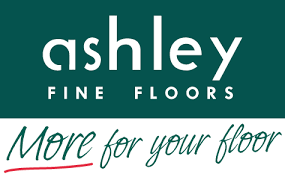 Porcelain & Ceramic Tile MaintenanceA few tips:Sweep and/or vacuum regularly to remove any gritty particles, dust or debris as this can be abrasive to the tileWipe up any spills immediately using a damp cloth or spongeUse a damp cloth or sponge with an all purpose household cleaner that is not oil based with low VOC’s to clean glazed tileUse a mild soap-less detergent with a neutral PH level to clean unglazed tileAfter cleaning wipe down area with a dry cloth to remove any residue left behind Do not use cleaning wax, oil based cleansers, ammonia or products containing bleach or acid as part as regular maintenanceUse felt or protective pads under furniture to protect tile from scratches Place mats in high traffic areas and entries